Application for Permit to Move Queensland Fruit Fly Host Material into a Restricted AreaThis application form applies to the movement of Queensland fruit fly host material, meaning the plants and plant products of the species specified in Appendix 1, into a Restricted Area; where there is a prohibition, resitriction or condition in the Order Declaring a Restricted Area in Northern Victoria for the Control of Queensland Fruit Fly made pursuant to section 32 of the Plant Biosecurity Act 2010. It is an offence for a person to contravene any prohibition, condition or restriction specified in the Order, unless authorised to do so by a permit issued by an Inspector and in accordance with that permit. This offence attracts a maximum penalty of 60 penalty units for a natural person and 300 penalty units for a body corporate.Please complete ALL RELEVANT sections and write in BLOCK LETTERS. 1. Applicant details2. Details of property where material is to originate from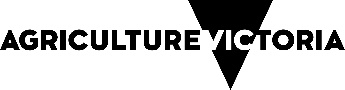 3. Description of materials being sent and their destination4. DeclarationSend your completed application form and supporting documentation to:Post: 		 Plant Standards                        Agriculture Victoria                        PO Box 905                        MILDURA VIC 3502OREmail:		 plant.quarantine@ecodev.vic.gov.auIf you have any queries, please call 1800 878 962, for follow up by the local Plant Biosecurity OfficerCopy and attach additional pages if required.Agriculture Victoria is collecting your personal information for the purposes of the Plant Biosecurity Act 2010. This may include using the personal information to determine the origin, destination, consignor and receiver of plant pest or disease hosts or host material declared restricted under importation orders of the Plant Biosecurity Act 2010. Personal information collected in the permit application includes that of the key contact, sender, and recipient of the described materials. You must only provide this information on the person’s behalf if you have the consent of the person to provide their personal information. This information may be provided to other State or Commonwealth Government bodies for the purposes of biosecurity, or in the case of other natural disasters and emergencies. Any personal information collected, held, managed, used, disclosed, or transferred will be held in accordance with the Privacy and Data Protection Act 2014 and other applicable laws. Agriculture Victoria is committed to protecting the privacy of personal information. You may contact us to request access to your personal information, or for other concerns regarding the privacy of your personal information. For more information visit https://www.deeca.vic.gov.au/privacy Appendix OneQueensland fruit fly host material includes the following plants, and the fruit of such plants:DJPR Case NumberApplicant name (entire name)Applicant Date of Birth Name of company (If applicable)ABN/ACNBusiness name (i.e. trading as)Name of Primary Contact (if different from applicant name)Street address Town/suburbStatePostcodeTelephone (business hours)MobileFaxEmailPostal address(if different from street address)Town/suburbStatePostcodeRoadside address of the property If known, Crown Allotment / Lot on Plan and Plan Number DetailsLocal CouncilDJPR Case NumberReceiver’s NameReceiver’s AddressDescription of Material (e.g. oranges, lemons)Quantity of MaterialShipment Dates ApproxReceiver’s NameReceiver’s AddressDescription of Material (e.g. oranges, lemons)Quantity of MaterialShipment Dates ApproxReceiver’s NameReceiver’s AddressDescription of Material (e.g. oranges, lemons)Quantity of MaterialShipment Dates ApproxReceiver’s NameReceiver’s AddressDescription of Material (e.g. oranges, lemons)Quantity of MaterialShipment Dates ApproxReceiver’s NameReceiver’s AddressDescription of Material (e.g. oranges, lemons)Quantity of MaterialShipment Dates ApproxReceiver’s NameReceiver’s AddressDescription of Material (e.g. oranges, lemons)Quantity of MaterialShipment Dates ApproxDJPR Case NumberI, (full name)      of (address)      hereby declare that all details provided by me on this form and in any supporting documentation are true and correct.Signature     Date     Abiu Eggplant Nectarine Acerola Feijoa Orange Apple Fig Passionfruit Apricot Goji Berry Pawpaw Avocado Granadilla Peach Babaco Grape Peacharine Banana Grapefruit Pear Black Sapote Grumichama Pepino Blackberry Guava Persimmon Blueberry Hog Plum Plum Boysenberry Jaboticaba Plumcot Brazil Cherry Jackfruit Pomegranate Breadfruit Jew Plum Prickly PearCaimito (Star Apple)Ju JubePummeloCape GooseberryKiwifruitQuinceCapsicumLemonRambutanCarambola (Starfruit)LimeRaspberryCashew AppleLoganberryRolliniaCasimiroa (White Sapote)LonganSantolCherimoyaLoquatSapodillaCherryLycheeShaddockChilliMandarinSoursopCitronMangoStrawberryCocoa BerryMangosteenSweetsop (Sugar Apple)CumquatMedlarTamarilloCustard AppleMiracle FruitTangeloDateMulberryTomatoDurianNashiWax Jambu (Rose Apple).